Акция "ОСТОРОЖНО, тонкий лёд!"Безопасность на льду для детей очень важна. В целях обеспечения жизни и здоровья воспитанников, в МДОУ «Детский сад №103» прошла акция - «Безопасный лед».С детьми была проведена беседа «Вода – это жизнь, вода — это – опасность», «Правила безопасной зимней прогулки», «Осторожно, тонкий лед», в ходе которой ребятам объяснили, правила поведения на тонком льду.Цель: Сформировать у детей представление о правильном и безопасном поведении на водоемах и вблизи их в осенне-зимний период. Вооружить детей знаниями, умениями и навыками необходимыми при нахождении их вблизи водоемов и для действия в экстремальных ситуациях.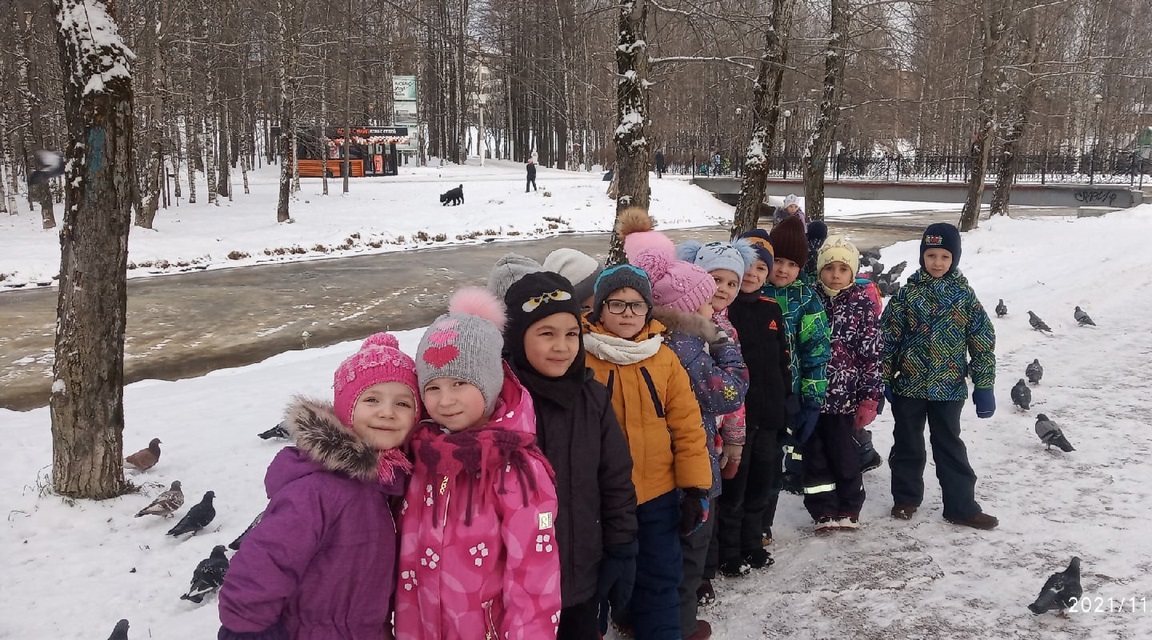 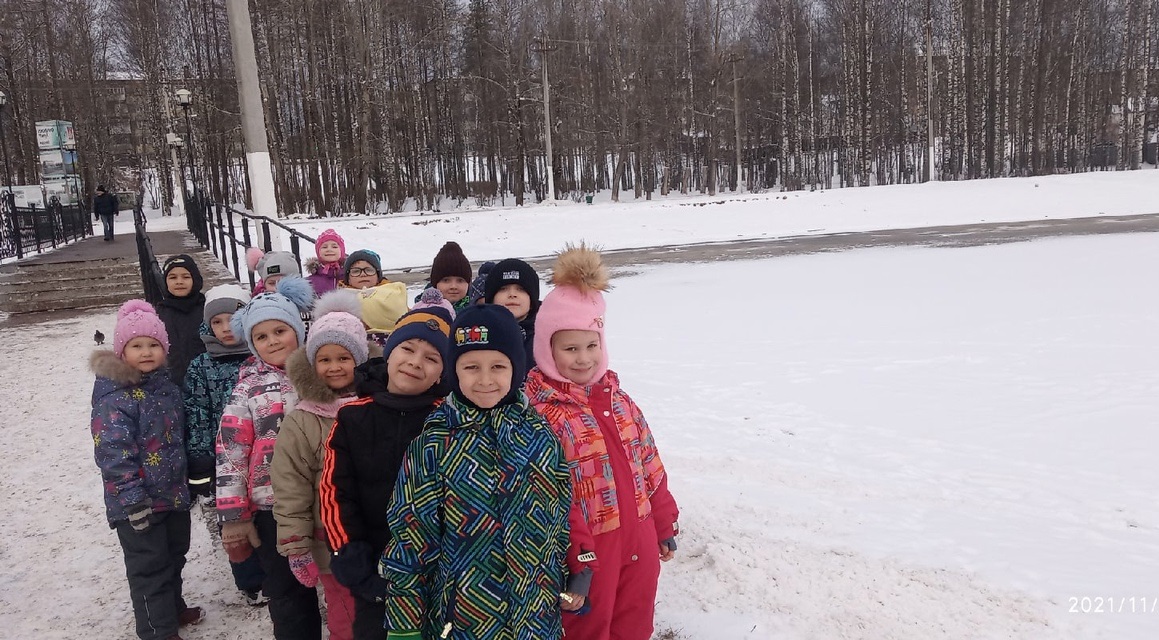 